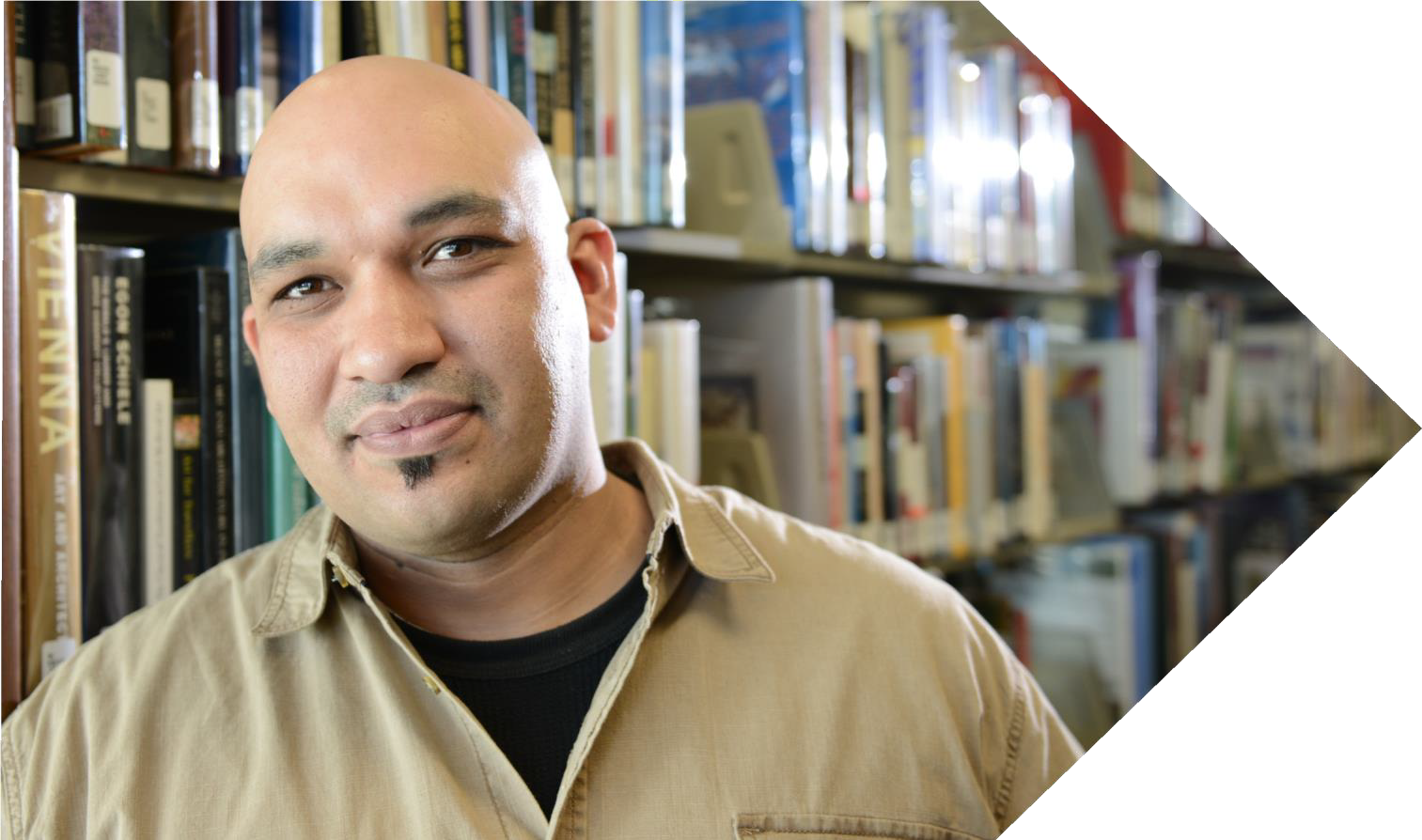 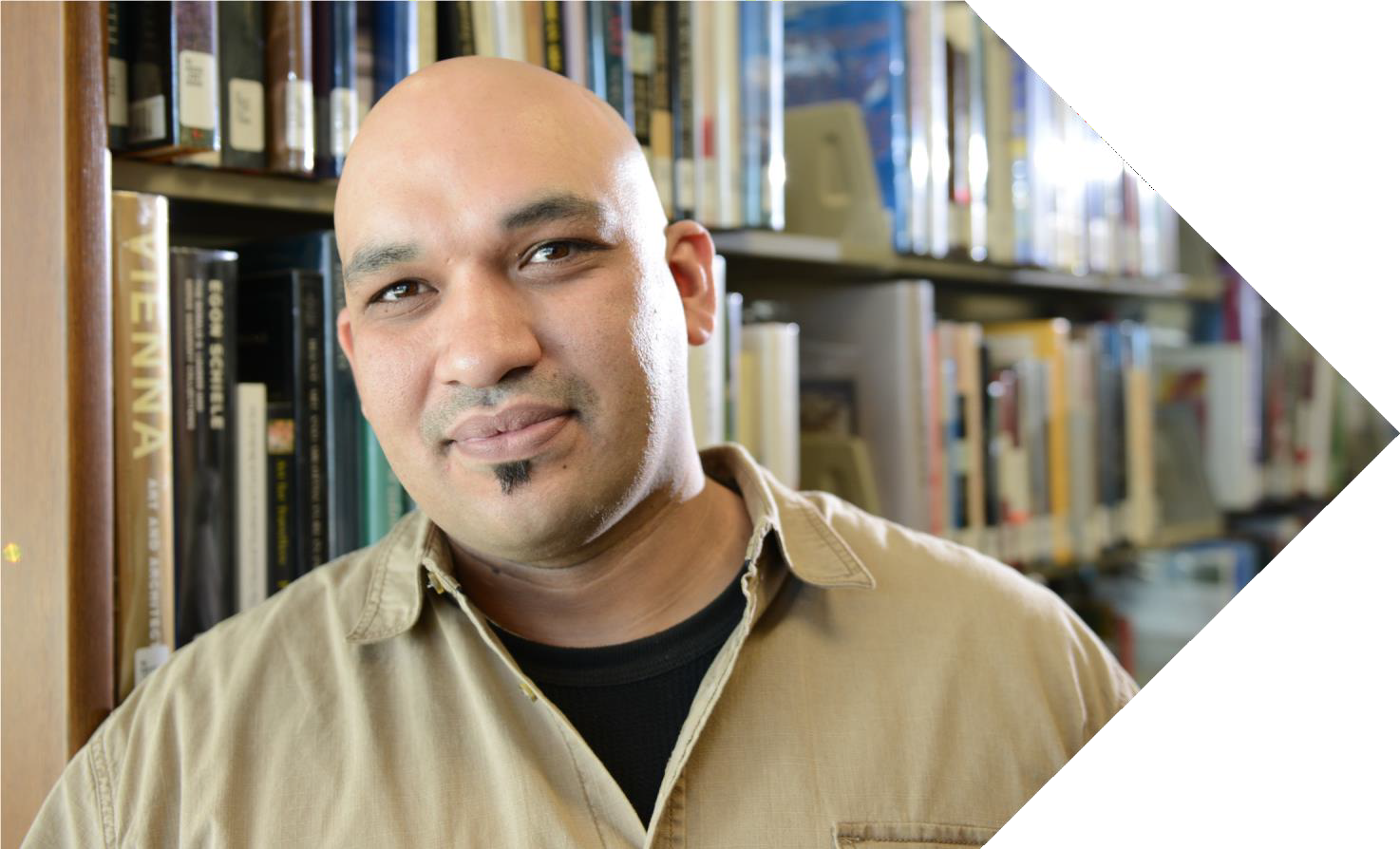 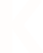 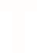 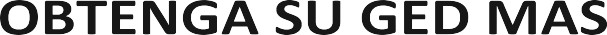 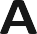 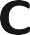 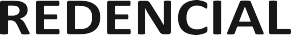 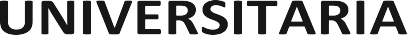 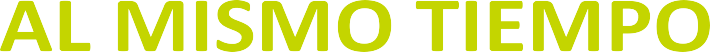 Reciba una educación universitaria gratis, por medio del programa deBecas “Work Ready Kentucky”, en las siguientes áreas de estudio:Healthcare - Atención MedicaAdvanced Manufacturing – Manufactura AvanzadaTransportation/Logistics - Transporte/LogísticaBusiness Services/IT - Servicios Empresariales/Tecnologías de la InformaciónConstruction/Trades – Construcción/TradesLos instructores y el personal le ofrecerán una atención personalizada, ytodo el apoyo necesario para su éxito académico y profesional.¡Usted podría culminar todo el programa en menos de cuatro meses! Si desea inscribirse a más información:Visite gedplusky.org o contacte a Gustavo Amaya: 270-534-3362.West Kentucky Community & Technical Collegewestkentucky.kctcs.edu • 270-554-9200WKCTC, a proud member of the Kentucky Community and Technical College System (KCTCS),is an equal educational and employment opportunity institution.